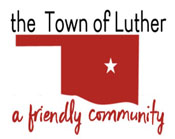 NOTICE OF AGENDA AND SPECIAL MEETINGBOARD OF TRUSTEES FOR THE LUTHER ECONOMIC DEVELOPMENT AUTHORITYTHURSDAY, JANUARY 27, 2022IMMEDIATELY FOLLOWING THE BOARD MEETING AT 6:30 P.M.LUTHER TOWN HALL108 SOUTH MAIN STREET, LUTHER, OKLAHOMA 73054Call to OrderRoll CallDetermination of a quorumTrustee CommentsTrustee One (Terry Arps)Consideration, discussion and possible action regarding participation in the Route 66 Road Fest in June 2022. Discussion of available grants relating to avenues of economic development of the Town of Luther.Trustee Two (Brian Hall)Trustee Three (Carla Caruthers)Trustee Four (Jeff Schwarzmeier)Trustee Five (Joshua Rowton)Citizen participation:  Citizens may address the Board during open meetings on any matter on the agenda prior to the Board taking action on the matter. On any item not on the current agenda, citizens may address the Board under the agenda item Citizen Participation. Citizens should fill out a Citizen’s Participation Request form and give it to the Mayor. Citizen Participation is for information purposes only, and the Board cannot discuss, act or make any decisions on matters presented under Citizens Participation. Citizens are requested to limit their comments to two minutes.Adjourn.                  __________________________________          Scherrie Pidcock, Town ClerkAgenda Posted Tuesday, January 25, 2022, at Luther Town Hall, on Facebook at The Town of Luther, via MailChimp, and on our website at www.townoflutherok.com, prior to 6:30 pm.